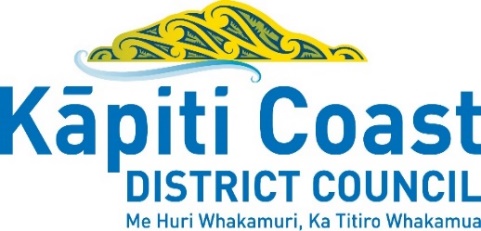 KĀPITI COAST CIVIC AWARDS 2022Civic Awards recognise the efforts of people who are helping make our community vibrant, diverse and thriving.We would love to hear from you! This is your chance to nominate a group or someone you know who deserves to be recognised in our community.Join us in celebrating the amazing volunteers who make Kāpiti great.  Nominations for the 2022 Kāpiti Coast Civic Awards are now open until Tuesday 31 May 2022, 5pm. The successful nominees will be presented with their award at a presentation ceremony.The nomination criteria for the 2022 Civic Awards aim to recognise groups and individuals in our district who have demonstrated service and /or leadership to help keep our communities connected and strong. This is groups or individuals who have done something that has:Through compassion and kindness, strengthened community connections; and/or  Enhanced the wellbeing of vulnerable people in our community; and/orCreated new ways to help our communities to feel safe, healthy, thriving and connected. We want to hear about the contributions, achievements, and special qualities of this individual or group and how they have helped to keep our communities connected and strong.Please provide sufficient detail in the nomination form and attach supporting information or evidence to guide the panel in their decision.  The panel may contact you to clarify statements in your nomination if required. In nominating an individual or group for an award, please tell us: Why you have put their name/ group forward?How their actions or activities have made a positive impact within Kāpiti?  Who was helped or benefited in a positive way? It might be your neighbours, households, hāpu, iwi and other groups.Anything else you would like to share, such as stories or photos?  Any other information you think would help us understand what they have achieved? There will be a panel which will assess the merits of each nomination against the criteria and the supporting evidence in deciding who will receive the 2022 awards. Preference will be given to people who have not received recognition in the form of a Queen’s Birthday or New Year Honours.Kāpiti Coast Civic Awards 2022Are you nominating an individual or a group?   Individual         Group  Are you nominating an individual or a group?   Individual         Group  Are you nominating an individual or a group?   Individual         Group  Are you nominating an individual or a group?   Individual         Group  Are you nominating an individual or a group?   Individual         Group  Name of individual or group nominee (incl. representative) Their contact detailsMobilePhonePhonePhonePhonePhonePhoneTheir emailWebsite (if applicable)Your name:Your NameContact details inc. phone and organisation (if applicable) The Civic Awards recognise the efforts of people who are helping make our community vibrant, diverse and thriving. And you can tell us who you think should be recognised! The Civic Awards recognise the efforts of people who are helping make our community vibrant, diverse and thriving. And you can tell us who you think should be recognised! The Civic Awards recognise the efforts of people who are helping make our community vibrant, diverse and thriving. And you can tell us who you think should be recognised!Why do you think this group or individual should receive an award?Refer to Page 1 of this form for details required.Please use the tick boxes to indicate the criteria that you are nominating the group or individual for.Note – you may tick more than 1 criteria. Enhanced the welfare and wellbeing of vulnerable communities Through compassion and kindness, strengthened our community Created new ways to help make our communities resilient, safe, healthy, thriving and connected Enhanced the welfare and wellbeing of vulnerable communities Through compassion and kindness, strengthened our community Created new ways to help make our communities resilient, safe, healthy, thriving and connectedPlease choose at least ONE of the following criteria (or more, if applicable)Please choose at least ONE of the following criteria (or more, if applicable)Please choose at least ONE of the following criteria (or more, if applicable)Please tell us how the individual or group has enhanced and helped the welfare and wellbeing of vulnerable communities.Please tell us how the individual or group has through compassion and kindness, strengthened community connections. Please tell us how the individual or group has created new ways to help ensure our communities are resilient, safe, healthy, thriving and connected.If the nomination is for an individual, please note how long they have been a resident of the District. If the nomination is for an individual, please note how long they have been a resident of the District. 